СОЦИАЛЬНО-ПСИХОЛОГИЧЕСКОЕ ТЕСТИРОВАНИЕ в 2021 годуСОЦИАЛЬНО-ПСИХОЛОГИЧЕСКОЕ ТЕСТИРОВАНИЕ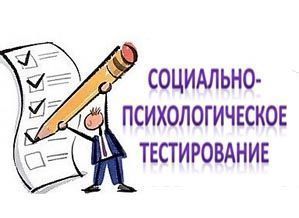 Уважаемые родители!Вы самые близкие и неравнодушные к вашему ребенку люди.Сегодня помимо повседневных опасностей, вашему ребенку могут предложить наркотики в социальных сетях, во дворе, на спортивной тренировке, дискотеке.С этой проблемой может столкнуться каждый!Наша совместная забота о детях в сотрудничестве.Предотвратить проблему легче, что ее исправить!  с 15 сентября по 1 ноября 2021 годаво всех образовательных организациях Ростовской области пройдёт социально-психологического тестирования обучающихся (далее – СПТ) согласно Порядку проведения, утвержденного межведомственным приказом от 30.08.2021г. №784/23/01-01/253/85/283/232 «О проведении социально-психологического тестирования обучающихся в общеобразовательных организациях, профессиональных образовательных организациях и образовательных организациях высшего образования»В подростковом возрасте очень важна социальная составляющая – школа, компания друзей, но САМОЕ ГЛАВНОЕ в процессе формирования личности ребенка – это СЕМЬЯ!Именно поэтому мы предлагаем Вам включиться в работу по ранней профилактике вовлечения подростков в употребление наркотиков!С какой целью проводится СПТ? СПТ позволяет оценить процесс становления личности обучающегося. Нормальное взросление и развитие – это достижение поставленных целей, получение образования и выход в самостоятельную жизнь. Однако этот процесс может нарушаться. СПТ позволяет вовремя заметить возникающие проблемы в развитии и предложить своевременную помощь обучающемуся и его семье. СПТ носит, прежде всего, профилактический характер, и призвано удержать подростков и молодежь от «экспериментов» с наркотиками, от так называемой «первой пробы» и дальнейшего приобщения к потреблению.  СПТ является необходимой мерой социального контроля и предупреждения распространения наркомании в подростковой и молодежной среде. СПТ не выявляет подростков, употребляющих наркотики. Оно не предполагает постановки какого-либо диагноза Вашему ребенку.Результаты СПТ не являются основанием для применения каких-либо мер дисциплинарного наказания и носят исключительно прогностический, вероятностный характер.Тестирование учащихся до 15 лет проводитсяС ПИСЬМЕННОГО СОГЛАСИЯ РОДИТЕЛЕЙ!Достаточно согласия одного из родителей. В соответствии с законодательством СПТ является конфиденциальным. Личные данные ребенка кодируются. Обеспечивается конфиденциальность при проведении СПТ и хранении информированных согласий.СПТ проводится в образовательных организациях согласно приказу Минпросвещения России от 20 февраля 2020г. №59 «Об утверждении Порядка проведения социально-психологического тестирования обучающихся в общеобразовательных организациях и профессиональных образовательных организациях».  Подробную информацию о социально-психологическом тестировании можно получить у школьного педагога-психолога, классных руководителей.Региональный оператор ГБУ РО центр психолого-педагогической, медицинской и социальной помощи расположен по адресу: г. Ростов-на-Дону, ул. Малюгиной, 214(тел.: 8 (863) 264-34-71)Также подробная информация есть на официальном сайте Регионального центра здоровьесбережения в сфере образования Ростовской области, в разделе «РОДИТЕЛЯМ», подразделе «РЦЗСО» http://www.ocpprik.ru/direction/Roditelyam/http://www.ocpprik.ru/about/departments/health-savings-center/spt.php